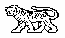 МУНИЦИПАЛЬНЫЙ КОМИТЕТ ГРИГОРЬЕВСКОГО СЕЛЬСКОГО ПОСЕЛЕНИЯ МИХАЙЛОВСКОГО МУНИЦИПАЛЬНОГО РАЙОНА 	ПРИМОРСКОГО КРАЯ		ПроектРЕШЕНИЕ16.03.2022г.                                        с. Григорьевка                                                    №О внесении изменений и дополнений  в Устав Григорьевского сельского поселения    В соответствии с Федеральным законом  от 06.10.2003 г. № 131-ФЗ «Об общих принципах организации местного самоуправления в Российской Федерации», Федеральным законом от 19.11.2021 N 376-ФЗ "О внесении изменений  в Федеральный закон "Об общих принципах организации местного самоуправления в Российской Федерации", Уставом Григорьевского сельского поселения, муниципальный комитет Григорьевского сельского поселенияРЕШИЛ:1.Внести в Устав Григорьевского сельского поселения следующие изменения:1.1 Часть 6 статьи 22 изложить в следующей редакции:"6. Выборные должностные лица местного самоуправления не могут быть депутатами Государственной Думы Федерального Собрания Российской Федерации, сенаторами Российской Федерации, депутатами законодательных (представительных) органов государственной власти субъектов Российской Федерации, занимать иные государственные должности Российской Федерации, государственные должности субъектов Российской Федерации, а также должности государственной гражданской службы и должности муниципальной службы, если иное не предусмотрено федеральными законами. Выборное должностное лицо местного самоуправления не может одновременно исполнять полномочия депутата представительного органа муниципального образования, за исключением случаев, установленных настоящим Федеральным законом, иными федеральными законами.";          2. Направить настоящее решение (проект) в Главное Управление Министерства юстици               Российской Федерации по Приморскому краю для юридической экспертизы.И.о.Главы Григорьевского сельского поселения                                              Л.Ф. ЗаставнаяПредседатель муниципального комитета Григорьевского сельского поселения                                                                 Н.П.  Ефремова 